Załącznik nr 1h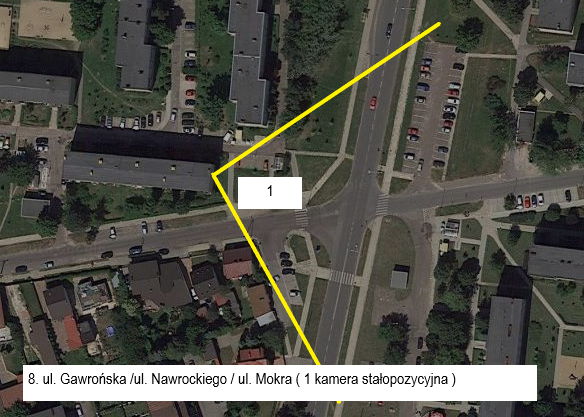 